WEEK 4BIBLE PROJECT     GENESIS 2:  All creation very good including Human natureBIG IMAGE:  SYMPHONY  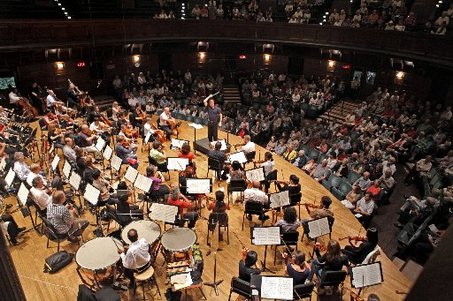 BIG IDEAS:  God commands obedience—God is LAWGIVERHittite Suzerainty Treaty/Covenant Stipulations, Sanctions and signThe Covenant of CreationSabbath is Covenant SignGod makes covenant/cultural mandate with his human creatures.God blessed them and said to them, “Be fruitful and increase in number; fill the earth and subdue it. Rule over the fish in the sea and the birds in the sky and over every living creature that moves on the ground.”BenefitsRequirementsReplenishSubdueManage (dress, till and keep)Take chargeProhibitionSanctionExcellent connection with God        God is conductor in concert with the whole universe including humanityNow the Lord God had formed out of the ground all the wild animals and all the birds in the sky. He brought them to the man to see what he would name them; and whatever the man called each living creature, that was its name.  (Genesis 2:19)In tune with human community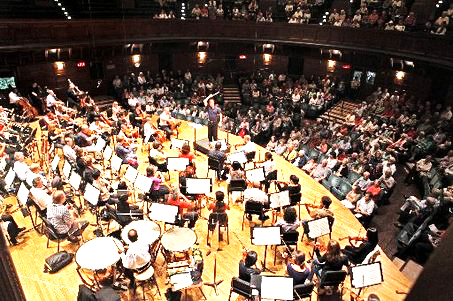 The Lord God said, “It is not good for the man to be alone. I will make a helper suitable for him.”  (Genesis 2:18)Adam and his wife were both naked, and they felt no shame.  (Genesis 2: 25)MarriageIn tune with natureNow the Lord God had planted a garden in the east, in Eden; and there he put the man he had formed. 9 The Lord God made all kinds of trees grow out of the ground—trees that were pleasing to the eye and good for food.  (Genesis 2: 8-9)At peace with self—integrityAdam and his wife were both naked, and they felt no shame.  (Genesis 2: 25)Integrity—identity:  Adam bears the image of God.  He knows his place in nature, having named the animals and having experienced the differentiation from them demonstrated in the creation of Eve.  She is NOT one of the animals, just as he is not.  Being in harmony with all other parts with his own part to play.  Clearly in tune with the rest of creation does not mean that he is the same as the rest of creation.Adam/Eve created capable of complete obedience:  doing God’s will.  GOD made no junk:  Therefore, he made humans GOOD.  To sin is to diminish true humanity.Athanasian Creed:  Jesus is completely God and completely human.So compare the two Adams.  See charts.All modernist/humanist views are reductionistic – make man too small.  That’s the consequence of studying the self by looking inward to discover our true nature.  The exact problem that occasions the fall.Therefore SYMPHONY:  Good Music is a function of following the conductor and the musicMiscellaneous:  YAHWEH  Appears for the first time in Genesis 2—What’s the significance?Consideration of the literary devices used in Scripture OR more ways to “Get It”See handout on Literature FormsNarrative—Luke 2: 1-7____________________________________________—Genesis 12:1The Lord had said to Abram, “Go from your country, your people and your father’s household to the land I will show you.____________________________________________—Judges 9:8-15One day the trees went out to anoint a king for themselves. They said to the olive tree, ‘Be our king.’“But the olive tree answered, ‘Should I give up my oil, by which both gods and humans are honored, to hold sway over the trees?’10 “Next, the trees said to the fig tree, ‘Come and be our king.’11 “But the fig tree replied, ‘Should I give up my fruit, so good and sweet, to hold sway over the trees?’12 “Then the trees said to the vine, ‘Come and be our king.’13 “But the vine answered, ‘Should I give up my wine, which cheers both gods and humans, to hold sway over the trees?’14 “Finally all the trees said to the thornbush, ‘Come and be our king.’15 “The thornbush said to the trees, ‘If you really want to anoint me king over you, come and take refuge in my shade; but if not, then let fire come out of the thornbush and consume the cedars of Lebanon!’____________________________________________—Exodus 3:8So I have come down to rescue them from the hand of the Egyptians and to bring them up out of that land into a good and spacious land, a land flowing with milk and honey...____________________________________________—2 Samuel 12:1-4“There were two men in a certain town, one rich and the other poor. 2 The rich man had a very large number of sheep and cattle, 3 but the poor man had nothing except one little ewe lamb he had bought. He raised it, and it grew up with him and his children. It shared his food, drank from his cup and even slept in his arms. It was like a daughter to him.“Now a traveler came to the rich man, but the rich man refrained from taking one of his own sheep or cattle to prepare a meal for the traveler who had come to him. Instead, he took the ewe lamb that belonged to the poor man and prepared it for the one who had come to him.”____________________________________________—Psalm 98:8Let the rivers clap their hands, let the mountains sing together for joy____________________________________________  --Ecclesiastes  12:1-7Remember your Creator    in the days of your youth,before the days of trouble come    and the years approach when you will say,    “I find no pleasure in them”—2 before the sun and the light    and the moon and the stars grow dark,    and the clouds return after the rain;3 when the keepers of the house tremble,    and the strong men stoop,when the grinders cease because they are few,    and those looking through the windows grow dim;4 when the doors to the street are closed    and the sound of grinding fades;when people rise up at the sound of birds,    but all their songs grow faint;5 when people are afraid of heights    and of dangers in the streets;when the almond tree blossoms    and the grasshopper drags itself along    and desire no longer is stirred.Then people go to their eternal home    and mourners go about the streets.6 Remember him—before the silver cord is severed,    and the golden bowl is broken;before the pitcher is shattered at the spring,    and the wheel broken at the well,7 and the dust returns to the ground it came from,    and the spirit returns to God who gave it.Week 4Assignment for week 5Be prepared to raise questions on what you have heard/read so far.Read:  Genesis 12-31Prepare for a quiz on MARKERS and BIG IDEASWhat literary forms do you perceive in Genesis 1-3?The Tree of Life and the Tree of the knowledge of good and evil—how do you understand those images?Genesis 2 presents what kind of outlook on the human species?What commands do you find in Genesis 2?MARKERS:Genesis 24:  Isaac chooses Rebekah—contrast with Esau’s choice of wifeGenesis 25:  Roots of rivalry with EdomGenesis 30:  Origin of “12” tribes of IsraelGenesis 34:  Ugliness among Jacob’s familyGenesis 37:  Start of Joseph sagaGenesis 47:  Goshen a land apart from the EgyptiansGenesis 50:  God’s providence wins over intended evil